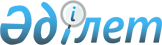 Ауданның мектепке дейінгі ұйымдарындағы балалардың тамағы үшін ата-аналардың ай сайынғы төлем ақысының көлемін бекіту туралы
					
			Күшін жойған
			
			
		
					Павлодар облысы Успен аудандық әкімдігінің 2009 жылғы 29 мамырдағы N 165/5 қаулысы. Павлодар облысы Успен ауданының Әділет басқармасында 2009 жылғы 24 маусымда N 12-12-71 тіркелген. Күші жойылды - Павлодар облысы Успен аудандық әкімдігінің 2014 жылғы 04 сәуірдегі N 89/4 қаулысымен      Ескерту. Күші жойылды - Павлодар облысы Успен аудандық әкімдігінің 04.04.2014 N 89/4 қаулысымен.



      Қазақстан Республикасының "Қазақстан Республикасындағы жергілікті мемлекеттік басқару және өзін өзі басқару туралы" Заңының 31 бабының 2 тармағына, Қазақстан Республикасындағы "Мемлекеттік кәсіпорын туралы" Заңының 40 бабына сәйкес аудан әкімдігі ҚАУЛЫ ЕТЕДІ:



      1. Ауданның мектепке дейінгі ұйымдарындағы балалардың тамағы үшін ата-аналардың ай сайынғы төлем ақысының көлемі 4500 (төрт мың бес жүз) теңге көлемінде бекітілсін.



      2. Осы қаулы бірінші рет ресми жарияланғаннан кейін соң 10 күнтізбелік күн өткен соң қолданысқа енеді.      Аудан әкімі                                Н. Әутәліпов
					© 2012. Қазақстан Республикасы Әділет министрлігінің «Қазақстан Республикасының Заңнама және құқықтық ақпарат институты» ШЖҚ РМК
				